Конспект  занятия в младшей группе детского садас использованием светового песочного  столаТема «Осень в лесу»Программное содержание: учить рисовать листья, используя пальчиковую технику, свободно располагать их на листе бумаги. Продолжать развивать интерес к рисованию красками. Развивать  мелкую моторику, творческие способности. Воспитывать любовь к природе, аккуратность при работе с краской. Материалы: лист бумаги для показа  отдельных способов изображения, световой стол с песком, для листиков: желтые, красные, оранжевые камушки, можно заменить, слепленными из соленого теста (высохшие); пальчиковая гуашь;  клей; влажные салфетки; бумага формата А4 с нарисованным стволом дерева; засушенные листики ,пуговицы разных цветов и размеров, кусочки кружева.Ход занятия:Ребята мы снова собрались вместе за нашим волшебным столом. Возьмите друг друга за руки  и повторяйте вместе со мной. (Дети становятся в круг, берутся за руки, повторяют слова и движения за педагогом)Собрались мы здесь опять (качаем руками)Мастерить, с песком играть. (трем ладони)Заниматься нам пора. (беремся за руки)Ну, за дело, мастера! (поднимаем руки вверх)Раз, два, три, четыре, пять, (сжимаем-разжимаем ладошки)Начинай с песком играть! (трем песок между ладошками)Из ладошки на ладошкуНаш  песочек насыпать. (в кулак набираем песок  и постепенно его высыпаем; кулак держим вертикально; упражнение выполняется сначала одной рукой, потом другой.)Мы с вами согрели песок, и сейчас я включу волшебный стол (чуть приглушаем свет).Рисование на песке. А вы знаете, что все деревья тоже были, когда то маленькими. Сейчас мы с вами нарисуем, как маленькое семечко превращается в большое дерево. Сначала маленькое семечко мы посадим в землю. Кулачком на песке мы нарисуем круг. Солнышко пригревает, дождик поливает (барабанит подушечками пальцев по песку, дети подражают) кап-кап-кап. И вот семечко начало прорастать, появляется  маленький росток (указательным пальцем рисуем линию вверх). Солнышко пригревает, дождик поливает, и тоненький росток превращается в  дерево с толстым стволом и ветками (кулачком рисуем толстый ствол и пальчиками прорисовываем ветки). На ветках появляются листочки. А осенью все листочки поменяли цвет, стали желтые, красные, оранжевые. (Дети кладут камушки разных цветов). Подул ветерок и листочки опали на землю (дети перекладывают камушки вниз). За осенью наступила зима, выпал снег и засыпал всю землю, все листья и деревья (дети берут в кулачок песок и засыпают дерево и листья). Пусть наше дерево спит под снежным одеялом, а мы с вами оттряхнем ладошки и возьмемся за руки.Мы в песочек поиграли, (гладим песочек)Наши пальчики размяли, (сжимаем, разжимаем ладошки)Мы песочек отряхнём, (трем ручки, отряхивая песочек)Наши пальчики потрём! (трем каждый пальчик)Включаем свет, закрываем стол. Динамическая пауза.Теперь мы с вами превратимся в деревья. Тело это наш могучий ствол, руки – ветви, пальцы – листья. Ветер дует нам в лицо (руками машем себе в лицо)  Закачалось деревцо (руки вверх и качаемся)  Ветерок все тише, тише (медленно приседаем)  Деревцо все выше, выше (медленно встаем, поднимаемся на носочки, руки вверх)Рисование. А сейчас пройдите к своим столам. Посмотрите, на листе бумаги выросло большое дерево, но не хватает листочков. Давайте нарисуем их вместе. Посмотрите  опавшие листья, я нарисую пальчиками (показ). Листья разноцветные, осень постаралась, разукрасила их. Теперь я вытираю  пальчики салфеткой и приступаю к украшению дерева. Листочки я могу наклеить из пуговиц, кружев и сухих листьев. (Детям предлагается на выбор различные материалы)Когда все работы выполнены,  воспитатель вывешивает их  на стенд и рассматривает вместе с детьми  все деревья, отмечая каждый рисунок.Затем предлагает найти и собрать под снегом опавшие листья-камни, все складывается в корзинку.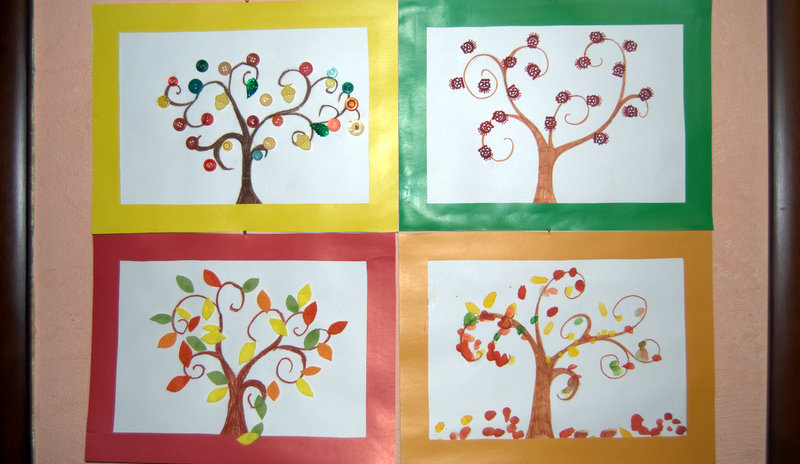 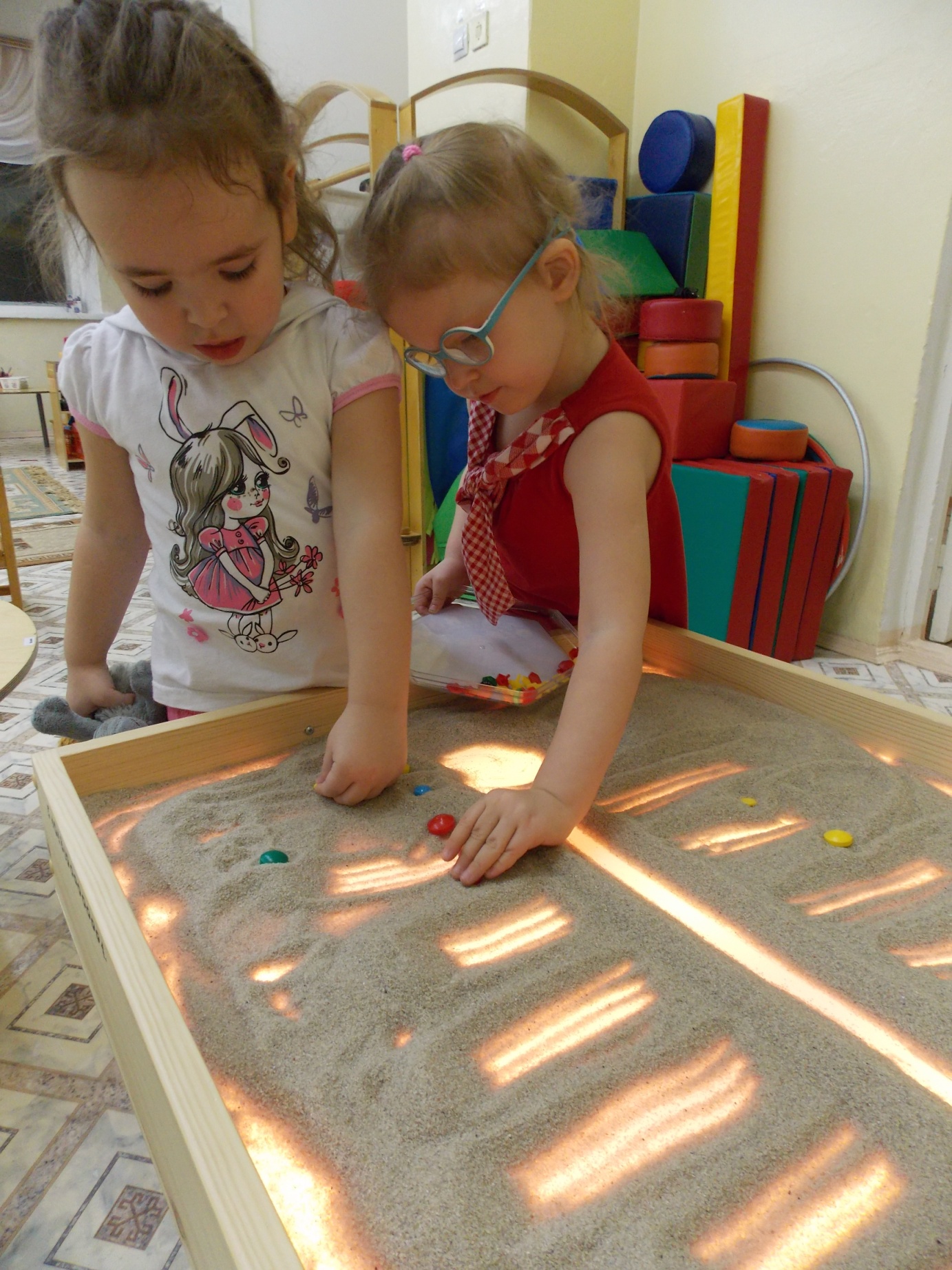 